LOGOPEDSKE VJEŽBEDatum: 27. 4. 2021. Logoped: Lara Gašparić, mag. UčeniCA: M. K. (OOS22) Učenici izgovorite ove riječi a ona neka za vama ponovi. * Na sljedećoj stranici nalaze se različite sličice. Ispod su dodane stranice različitih zvukova. Učenici pokažite sličice a sami predvodite različite zvukove. Učenica neka pokaže što je čula i imenuje to (smanjite zvuk da se ne splaši). KIŠA: https://www.youtube.com/watch?v=q76bMs-NwRk&t=4s VJETAR: https://www.youtube.com/watch?v=4KzFe50RQkQ ZVONO: https://www.youtube.com/watch?v=TrJVgGnA7rwvb TELEFON: https://www.youtube.com/watch?v=zbKyroMItl8 AUTO: https://www.youtube.com/watch?v=7tNd46cMMZ8 VLAK: https://www.youtube.com/watch?v=ea8rkQFXEr4KOKOŠ: https://www.youtube.com/watch?v=NRGdRW8WiY0 PAS: https://www.youtube.com/watch?v=aReRSVpg298KRAVA: https://www.youtube.com/watch?v=ZdfHc0b7htYMAČKA: https://www.youtube.com/watch?v=rdYE3Wm6jX8 KIŠAVLAKVJETARKOKOŠZVONOPASTELEFONKRAVAAUTOMAČKA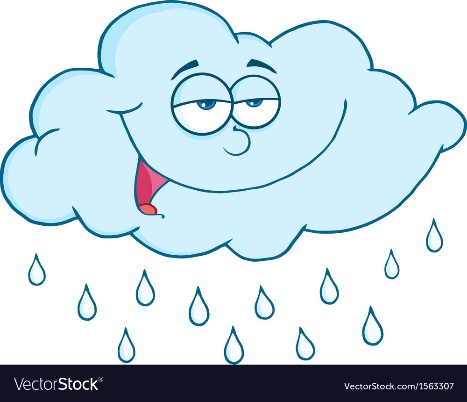 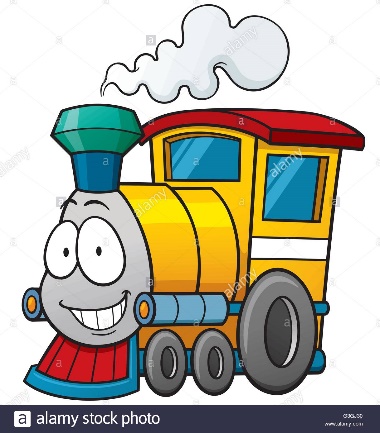 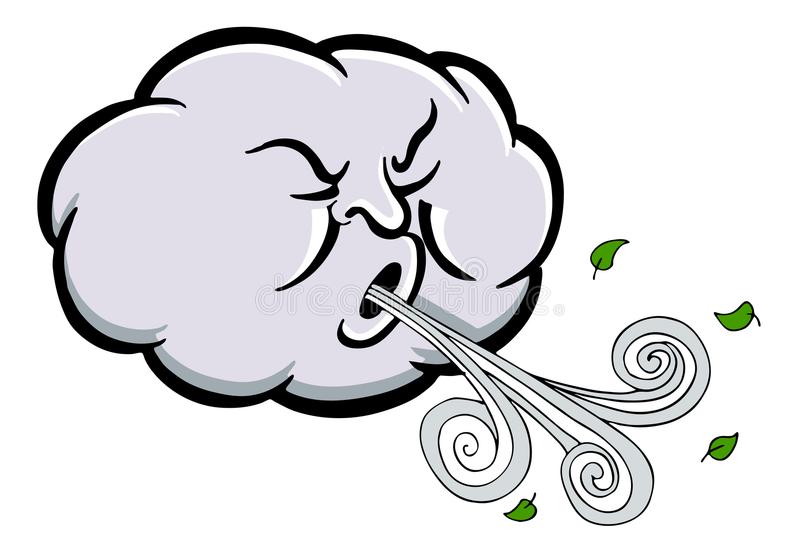 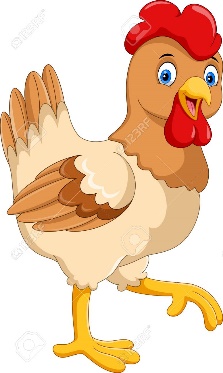 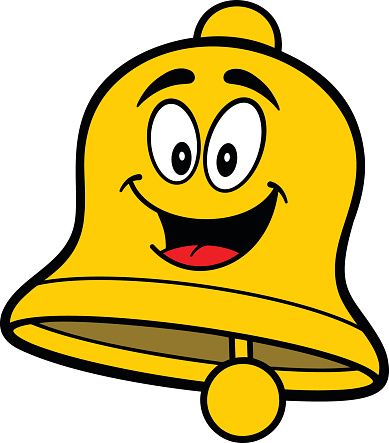 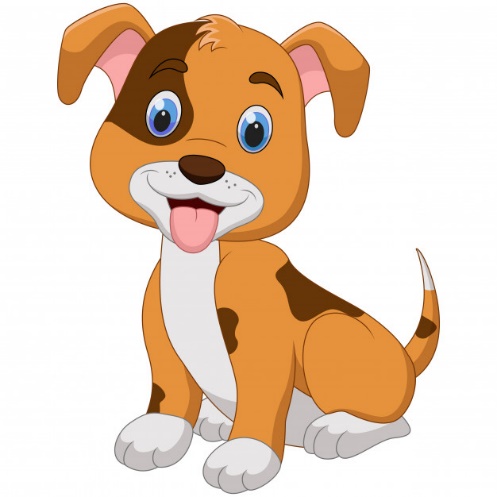 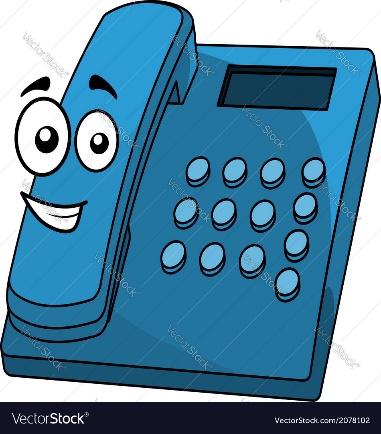 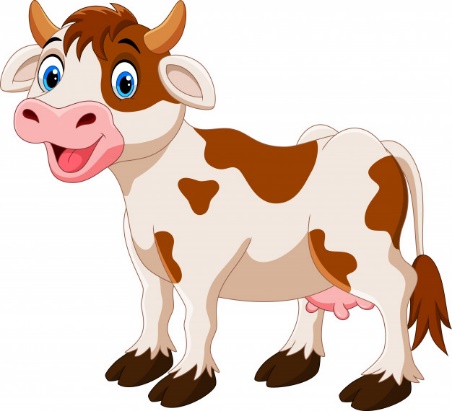 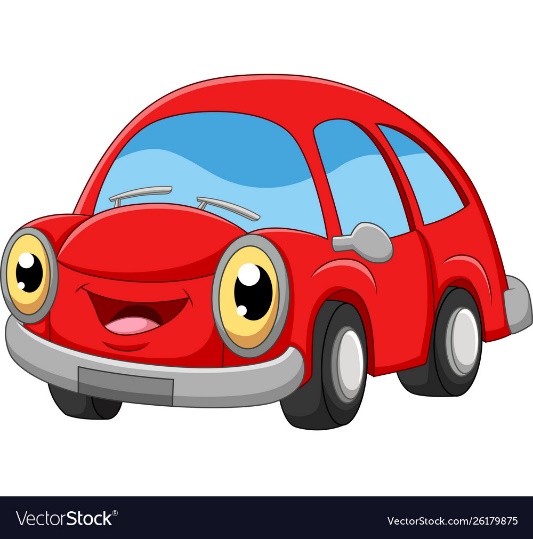 .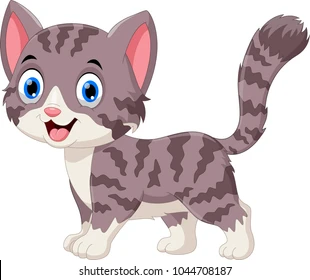 